IX ŚWIĘTOKRZYSKI DZIEŃ BEZPIECZNEGO INTERNETU REGULAMIN KONKURSU  DZIAŁAJMY RAZEM DLA LEPSZEGO INTERNETU§ 1 
Organizatorzy	Organizatorami Konkursu DZIAŁAJMY RAZEM DLA LEPSZEGO INTERNETUsą Samorządowy Ośrodek Doradztwa Metodycznego i Doskonalenia Nauczycieli w Kielcach oraz Wyższa Szkoła Ekonomii, Prawa i Nauk Medycznych im. prof. Edwarda Lipińskiego w Kielcach.§ 2 
Cele KonkursuPromowanie wśród dzieci i młodzieży idei szacunku dla każdego użytkownika globalnej sieci oraz zasad mądrego, bezpiecznego i odpowiedzialnego korzystania z Internetu.Przestrzeganie przed zagrożeniami związanymi z użytkowaniem Internetu.Upowszechnianie idei poszanowania praw autorskich i ochrony danych osobowych w sieci.Rozwijanie umiejętności posługiwania się różnymi formami przekazu oraz technologiami informacyjno-komunikacyjnymi.Motywowanie nauczycieli do rozpoznawania i rozwijania zainteresowań informatycznych uczniów.§ 3
Kategorie konkursowe	Konkurs organizowany jest w dwóch etapach (szkolny oraz wojewódzki) i obejmuje  trzy kategorie wiekowe:a) kategoria I - dla uczniów szkół ponadgimnazjalnych,  b) kategoria II - dla uczniów kl. V-VIII szkół podstawowych,c) kategoria III - dla uczniów kl. I-IV szkół podstawowych.Uczniowie wykonują pracę na temat: Jak wspólnie mądrze, bezpiecznie i z szacunkiem korzystać z globalnej sieci. Opracuj kodeks korzystania z Internetu. Uczestnicy konkursu realizują do wyboru: film, animację komputerową, piosenkę, teledysk (czas trwania utworu - do 3 minut) lub komiks - rysowany ręcznie albo z wykorzystaniem programów do tworzenia komiksów (maksymalnie 6 stron A4).Prace konkursowe (zapisane w pliku miejscowość_szkoła_nazwisko_imię_klasa) dostarczone na płycie CD/DVD muszą być oryginalne i nie mogą zawierać elementów chronionych prawami autorskimi. Ze względu na różną jakość nagrań tekst piosenki użyty w teledysku powinien być wydrukowany. Komiks należy wydrukować w formacie A4 oraz dostarczyć w formie elektronicznej (skany poszczególnych stron zapisane w  plikach zgodnie ze schematem: miejscowość_szkoła_nazwisko_imię_klasa_nr_strony) na płycie CD/DVD.  § 4
Zasięg Konkursu, jego uczestnicy, warunki uczestnictwa i tryb zgłaszania 
prac konkursowych Uczestnikami Konkursu mogą być uczniowie wszystkich typów szkół z terenu województwa świętokrzyskiego. Organizatorzy dopuszczają prace zespołowe tylko w przypadku realizacji filmu, piosenki, teledysku  (maksymalnie dwóch uczniów). Przystąpienie do Konkursu jest równoznaczne z akceptacją postanowień Regulaminu. Organizatorzy Konkursu nabywają nieodpłatnie własność i majątkowe prawa autorskie nagrodzonych lub wyróżnionych prac. Twórcy prac konkursowych oświadczają, że są ich autorami i posiadają wszelkie prawa 
do dysponowania utworem i wszystkimi jego elementami. Ponadto oświadczają, 
że nadesłana praca nie narusza praw osób trzecich, w szczególności wszystkich osób na niej widocznych oraz że osoby te, wyraziły zgodę na wykorzystanie ich wizerunku w Konkursie. W przypadku braku takiej zgody, uczestnicy biorą na siebie odpowiedzialność za wszelkie uzasadnione roszczenia osób trzecich.Konkurs organizowany jest w dwóch etapach (etap szkolny oraz wojewódzki). Udział w Konkursie zgłasza Dyrektor Szkoły na karcie zgłoszenia, która jest załącznikiem 
do Regulaminu. Zgłoszenie szkoły należy przesłać elektronicznie do dnia 17 grudnia 2019 r. na adres sdbi@wsepinm.edu.pl lub pocztą na adres: Wyższa Szkoła Ekonomii, Prawa i Nauk Medycznych im. prof. Edwarda Lipińskiego w Kielcach ul. Jagiellońska 109A 
25-734 Kielce z dopiskiem: IX ŚDBI. DZIAŁAJMY RAZEM DLA LEPSZEGO INTERNETU.Pierwszy etap Konkursu jest przeprowadzany w szkole. W celu rozstrzygnięcia szkolnego etapu Konkursu Dyrektor Szkoły powołuje Szkolną Komisję Konkursową, która wybiera nie więcej niż trzy najlepsze prace konkursowe z odpowiedniej kategorii. Najlepsze prace konkursowe wraz z kartą zgłoszenia pracy i oświadczeniem rodzica lub opiekuna prawnego (karta zgłoszenia pracy i oświadczenie są załącznikami do regulaminu) należy dostarczyć lub przesłać na adres Uczelni z dopiskiem: IX ŚDBI. DZIAŁAJMY RAZEM DLA LEPSZEGO INTERNETU do dnia 20 stycznia 2020 r. Za wady powstałe w trakcie przesyłki bądź dostarczenia prac Organizator nie ponosi odpowiedzialności. Organizator zastrzega, że nie zwraca nadesłanych prac.Wyniki Konkursu zostaną opublikowane na stronach: www.sdbi.wsepinm.edu.pl i www.sodmidn.kielce.eu  10 lutego 2020 r.§ 5
Komisja Konkursu 	Komisja Konkursu (wykładowcy WSEPiNM w Kielcach oraz doradcy metodyczni SODMiDN w Kielcach) przyznaje nagrody w każdej z kategorii Konkursu oraz wyróżnienia, kierując się zgodnością pracy z tematem Konkursu, walorami edukacyjnymi, poznawczymi i artystycznymi. Pod uwagę bierze się ponadto pomysłowość, oryginalność i sprawność warsztatową twórcy pracy konkursowej.	Jury zastrzega sobie prawo zmniejszenia liczby nagród przyznanych w ramach poszczególnych kategorii, jak również przyznania nagrody specjalnej dla pracy 
o szczególnych walorach. Decyzja Jury jest ostateczna.§ 6Podsumowanie KonkursuUroczyste wręczenie nagród i wyróżnień odbędzie się w ramach obchodów 
IX Świętokrzyskiego Dnia Bezpiecznego Internetu 14 lutego 2020 r. o godz. 10:00 w siedzibie Wyższej Szkoły Ekonomii, Prawa i Nauk Medycznych im. prof. Edwarda Lipińskiego w Kielcach, ul. Jagiellońska 109A. Laureaci Konkursu zostaną zaproszeni drogą elektroniczną.Regulamin wraz z załącznikami  można pobrać ze strony WWW Konkursu – www.sdbi.wsepinm.edu.pl lub ze strony www.sodmidn.kielce.eu § 7	Zgodnie z art. 13 ogólnego rozporządzenia Parlamentu Europejskiego i Rady (UE) z dnia 27 kwietnia 2016 r. (Dz. Urz. UE L 119 z 04.05.2016 r.) w sprawie ochrony osób fizycznych w związku z przetwarzaniem danych osobowych i w sprawie swobodnego przepływu takich danych, Organizatorzy konkursu – Samorządowy Ośrodek Doradztwa Metodycznego i Doskonalenia Nauczycieli w Kielcach i Wyższa Szkoła Ekonomii, Prawa i Nauk Medycznych im. prof. Edwarda Lipińskiego w Kielcach informują, że: zgłaszając udział w konkursie „DZIAŁAJMY RAZEM DLA LEPSZEGO INTERNETU” w ramach IX Świętokrzyskiego Dnia Bezpiecznego Internetu, uczestnicy (lub ich opiekunowie prawni) oraz nauczyciele-opiekunowie uczestników Konkursu wyrażają zgodę na przetwarzanie danych osobowych do celów konkursu; administratorem danych osobowych, o których mowa w pkt. 1) jest Wyższa Szkoła Ekonomii, Prawa i Nauk Medycznych im. prof. Edwarda Lipińskiego w Kielcach, 
25-734 Kielce, ul. Jagiellońska 109A; kontakt z Inspektorem Ochrony Danych: iod@wsepinm.edu.pl, tel. 41 366 93 73;dane osobowe przetwarzane w związku z udziałem w konkursie przechowywane będą przez okres 2 lat od dnia rozstrzygnięcia konkursu;przetwarzane są następujące kategorie danych osobowych: a) w przypadku uczestników – imię, nazwisko, data urodzenia, klasa; b) w przypadku opiekunów – imię, nazwisko, nr telefonu, adres e-mail; dane nie będą udostępnianie podmiotom zewnętrznym, z wyjątkiem przypadków przewidzianych przepisami prawa;uczestnicy konkursu i ich opiekunowie mają prawo do żądania od administratora dostępu do danych osobowych, prawo do ich sprostowania, usunięcia lub ograniczenia przetwarzania, prawo do cofnięcia zgody, jak też prawo wniesienia skargi do organu nadzorczego;dane udostępnione przez uczestnika Konkursu nie będą przetwarzane w sposób zautomatyzowany, w tym nie będą podlegały profilowaniu;  podanie danych osobowych jest dobrowolne, ale równocześnie jest warunkiem udziału w konkursie; przesłanie „Karty zgłoszenia pracy do konkursu” jest równoznaczne z wyrażeniem zgody na przetwarzanie i wykorzystywanie danych osobowych przez Organizatorów.Załącznik 1IX ŚWIĘTOKRZYSKI DZIEŃ BEZPIECZNEGO INTERNETUSamorządowy Ośrodek Doradztwa Metodycznego i Doskonalenia Nauczycieli w KielcachWyższa Szkoła Ekonomii, Prawa i Nauk Medycznych im. prof. Edwarda Lipińskiego w KielcachKarta zgłoszenia udziału Szkoły w Konkursie 
DZIAŁAJMY RAZEM DLA LEPSZEGO INTERNETU	................................................................	                         ................................................................		(Miejscowość, data)			                        (Dyrektor  Szkoły)   Zgłoszenie należy kierować na adres: Wyższa Szkoła Ekonomii, Prawa i Nauk Medycznych im. prof. Edwarda Lipińskiego 
w Kielcach 25-734 Kielce, ul. Jagiellońska 109 A 
(z dopiskiem IX ŚDBI. DZIAŁAJMY RAZEM DLA LEPSZEGO INTERNETU)lub na adres e-mail: sdbi@wsepinm.edu.pl    do dnia 17 grudnia 2019 r.Zgłoszenie jest deklaracją udziału w Konkursie i akceptacją Regulaminu Konkursu.
Wypełnienie zgłoszenia jest równoznaczne ze zgodą na przetwarzanie danych osobowych na potrzeby Konkursu. Załącznik 2IX  ŚWIĘTOKRZYSKI DZIEŃ BEZPIECZNEGO INTERNETUSamorządowy Ośrodek Doradztwa Metodycznego i Doskonalenia Nauczycieli w KielcachWyższa Szkoła Ekonomii, Prawa i Nauk Medycznych im. prof. Edwarda Lipińskiego w KielcachKarta zgłoszenia pracy do Konkursu 
DZIAŁAJMY RAZEM DLA LEPSZEGO INTERNETUMiejscowość, data   ……………………………………………………………………………Prace konkursowe wraz z wydrukowaną kartą zgłoszenia pracy do Konkursu należy dostarczyć  do  20.01.2020 r. na adres: Wyższa Szkoła Ekonomii, Prawa i Nauk Medycznych im. prof. Edwarda Lipińskiego w Kielcach 25-734 Kielce, ul. Jagiellońska 109 A  (z dopiskiem:  IX ŚDBI. DZIAŁAJMY RAZEM DLA LEPSZEGO INTERNETU). Zgłoszenie jest potwierdzeniem udziału w Konkursie i akceptacją Regulaminu Konkursu. Wypełnienie zgłoszenia jest równoznaczne ze zgodą na przetwarzanie danych osobowych 
na potrzeby Konkursu.Załącznik 3IX ŚWIĘTOKRZYSKI DZIEŃ BEZPIECZNEGO INTERNETUSamorządowy Ośrodek Doradztwa Metodycznego i Doskonalenia Nauczycieli w KielcachWyższa Szkoła Ekonomii, Prawa i Nauk Medycznych im. prof. Edwarda Lipińskiego w KielcachMiejscowość, data  …………………………………..……………………………………………………………….		Imię i nazwisko uczniaOŚWIADCZENIEWyrażam zgodę na: udział mojego dziecka w Konkursie DZIAŁAJMY RAZEM DLA LEPSZEGO INTERNETU i akceptuję regulamin tego Konkursu;prezentację publiczną i upowszechnienie pracy konkursowej, która nie zawiera elementów chronionych prawami autorskimi;przetwarzanie danych osobowych (zawartych w karcie zgłoszenia pracy konkursowej) na potrzeby Konkursu;rozpowszechnianie wizerunku mojego dziecka w materiałach promocyjnych, informacjach prasowych i informacjach zamieszczanych w sieci Internet;przeniesienie na Organizatorów Konkursu wszelkich praw do pracy konkursowej z chwilą jej nagrodzenia lub wyróżnienia na czas nieograniczony oraz wykorzystywanie pracy w każdej formie z użyciem wszelkich środków technicznych.………………………………………………………………………Czytelny podpis rodzica /opiekuna prawnego	 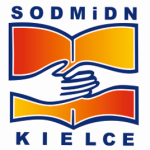 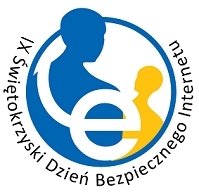 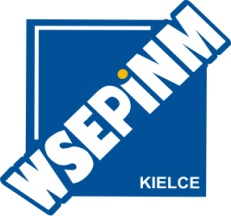 Dane SzkołyDane SzkołyNazwa szkołyMiejscowośćAdresTelefonAdres e-mailNazwisko 
nauczyciela - opiekunaNumer telefonu i e-mail nauczyciela - opiekuna Dane SzkołyDane SzkołyDane SzkołyDane SzkołyNazwa szkołyNazwa szkołyMiejscowośćMiejscowośćAdresAdresTelefonTelefonAdres e-mailAdres e-mailLiczba uczniów biorących udział w szkolnym etapie konkursu Liczba uczniów biorących udział w szkolnym etapie konkursu Dane ucznia (dane uczniów - w przypadku pracy zespołowej: film, teledysk, piosenka)Dane ucznia (dane uczniów - w przypadku pracy zespołowej: film, teledysk, piosenka)Dane ucznia (dane uczniów - w przypadku pracy zespołowej: film, teledysk, piosenka)Dane ucznia (dane uczniów - w przypadku pracy zespołowej: film, teledysk, piosenka)Imię i nazwisko uczniaData urodzenia uczniaKlasaNazwisko nauczyciela - opiekunaNumer telefonu i e-mail nauczyciela - opiekuna Kategoria konkursu  I 	  II  	III                I 	  II  	III                I 	  II  	III              Typ zadaniaFilm                                                            PiosenkaFilm                                                            PiosenkaFilm                                                            PiosenkaTyp zadaniaAnimacja komputerowa                         Komiks          Animacja komputerowa                         Komiks          Animacja komputerowa                         Komiks          Typ zadaniaTeledyskTeledyskTeledysk................................      (podpis ucznia)      ................................      (podpis ucznia)...................................................(podpis nauczyciela-opiekuna)